COMMUNITY ADVISORY BOARD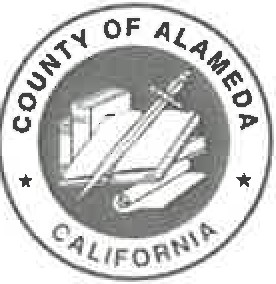 August 6, 2019 - Alameda County Probation 1111 Jackson Street, Oakland, CA 94706MINUTESPresent: Raymond Banks, DC Barlow, Lou Rigali, Rodney Scott, Kamarlo Spooner, Tanasha StevensCall to Order/Roll Call: 6:19 p.m.CAB Membership: CAB voted unanimously to vote Joe Anderson posthumously in as a CAB member as recognition for his good works.Review of July 9th Minutes: typo under section 3 of 5, "no" to "not"...to read CAB decided not to move forward.... With that one change, minutes accepted.CAB - Open Seats & Recruitment: District 1 - 2 open seats, District 2 -1 open seat,District 3 - 1 open seat, District 4 - 1 open seat.CCP Civic/Community Engagement Sub-Committee -Consumer Advocacy Project:Placing more funding into the hands of returnees - future agenda itemsRaymond suggests AB 109 Education Grants in the amount of $1000 issued by Probation directly to the student enrolled in school full   time.Suggested EligibilityGPA drives the amountAt least one semester must have been completed for eligibility.Need proof of enrollmentTanasha, from personal experience, believes it a good idea and also believes that some eligibility requirements are good.Some discussion as to whether the amount tied to GPA is correct...perhaps only require a passing GPA. Discussion about validity of waiting 1 semester/would disadvantage the new student. The May 7th Indigent/Barrier Removal fund.Raymond will follow-up with Probation about the Indigent/Barrier Fund being used for this purpose...."Barriers to Education" B to E include books and computers.  Raymond will see where they are in relation to appointing someone(s) to manage the fund.Surveys: Raymond wants each workgroup to establish a "point of contact" to be available to answer questions. The survey only has the CAB email. The CAB votes unanimously to include an email for each workgroup and the CCP EC to be included on the surveyInstead of shelters -  pay family $50: No action or discussion takenCan the CAB operating guidelines be amended to allow CAB to work with the issues facing state paroleesRenaming and Identity of the term "Formerly Incarcerated"/Survey Development: Brief discussion about the use of surveys and varied responses. Perhaps a "title" to be used by the CAB in its work.Institutionalized Racism: No discussion or action takenAgenda Building: Call to order, Minutes, CAB Update, Work Group Reports, CCP Civic Engagement, Indigent Barrier Removal Fund; Re-naming/Identity of the term "Formerly Incarcerated", Institutionalized Racism, $SO/day to family/supporters for housing returnee and Understanding the challenges of Long-term Returnees/Amendment of CAB Operating Guidelines.Next Meeting: September 10th, because of Labor Day in HaywardPublic Comment- Marcia Massa: 1) TDRC is amenable to holding October CAB meeting. 2) TDRC requests a short presentation at the TDRC to encourage attendance at CAB meeting. 3) Damon Shuja Johnson suggests that CAB meeting notices be posted at parole offices and other places where returnees will gather/be.Adjourned: 7:25 p.m.NEXT MEETING: SEPTEMBER 10, 2019Hayward